Здравствуйте, дорогие друзья! Сегодня мы приступаем к изучению  одного из богатейших языков мира  - азербайджанского языка. Языка, на котором творили такие выдающиеся мастера слова, как Физули, Насими, Вагиф, Мирза Фатали Ахундзаде, Самед Вургун и другие.Прежде всего ознакомьтесь с алфавитом азербайджанского языка 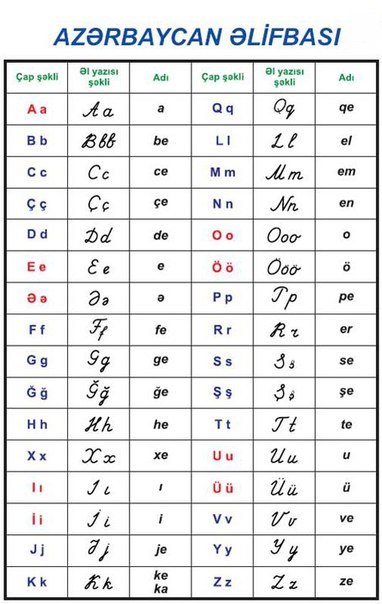 В азербайджанском языке имеется 33 звука, которые графически изображаются 32 буквами.Звуки подразделяются на два вида: гласные и согласные.Специфические звуки азербайджанского языка      5-й уровень
Гласныеə – наиболее часто употребляемый гласный звук переднего ряда, открытый, неогубленный. В русском языке передаётся буквами а или э: Əli Али, Əkrəm Экрем.ü – переднего ряда, закрытый, огубленный. В русском языке передается буквой у или ю: Üzeyir Узеир, Vüsal Вюсалö – переднего ряда, закрытый, огубленный. В русском языке передаётся буквой о: Öмər Омар.Согласныеg – среднеязычный, звонкий, по звучанию близок к мягкому русскому г. Например:  Gəlin Гена . В русском языке передается буквой г: Gülnarə  Гюльнара.h – гортанный, глухой, произносится с придыханием. В русском языке передаётся буквой г: Həmid  Гамид.ğ – заднеязычный, звонкий. В азербайджанском языке нет слов, начинающихся с этой буквы. В русском языке передается буквой г: Аğа Ага.c – переднеязычный, звонкий. В русском языке передаётся буквосочетанием дж: Hacı ГаджиБуква к передает 2 звука: а) мягкий [ k:], употребляемый в основном в исконно азербайджанских словах и близкий по звучанию русскому «к» в словах кит, Кеша – kamil (зрелый), kəmər (пояс), kitab (книга); б) твердый [к], характерный для заимствованных слов.Обратите внимание на произношение специфичных звуков азербайджанского языка   ЗАПИСЬСледует обратить внимание также на то, что в азербайджанском языке слово состоит из 2-х частей: корня, который, в отличие от русского языка, не изменяется, и аффиксов. Аффиксы по своей функции делятся на 2 группы: лексические (словообразующие) и грамматические (формообразующие). И словообразующие, и формообразующие аффиксы следуют за корнем, последовательно присоединяясь к нему. Например, məktəb+li+lər. -li – словообразующий аффикс; присоединяясь к слову məktəb (школа), он образует новое слово məktəbli (школьник), -lər – формообразующий аффикс, он указывает на число – məktəblilər (школьники).Каждая грамматическая категория слова (лицо, падеж, число) выражается специальным аффиксом, о чём будет говориться ниже в соответствующих уроках. УРОК 1      1-ci dərs                ВСТРЕЧА.ЗНАКОМСТВО                   Görüş. Tanışlıq ЛЕКСИКА                          ДИАЛОГDİALOQЗапомните!В азербайджанском языке вежливое и уважительное отношение к женщинам выражается добавлением к имени слова xanım (госпожа). Например: Nailə xanım. Обращаясь к мужчине, часто в знак уважения к имени прибавляют слово müəllim (учитель), независимо от его профессии. Например: Рамиз мияллим. В этом проявление культа образованности, науки, издревле характерного для азербайджанцев.     Старшие могут обращаться к детям словами qızım – (моя) дочка, доченька оğlum- (мой) сын, сынок, а младшие к старшим словами əmi ( дядя, брат отца), dayı ( дядя, брат матери); bibi( тетя, сестра отца), хala( тетя, сестра матери)СЛОВА ПРИВЕТСТВИЯ И ПРОЩАНИЯ             Salam. салам			                                     Здравствуй. Здравствуйте.                                  Sabahın (ız) xeyir.			                                     Доброе утро. (ты, вы)Axşamın (ız) xeyir.                                                      Добрый  вечер. (ты, вы)Gecən (iz) xeyrə galsın.                                              Спокойной ночи. (ты,вы) Xoş gəldin(iz).)		                                             Добро пожаловать. (ты, вы)Sağ ol. (un)                                                                До свидания. (ты, вы)Xudahafiz.	                                                                  До свидания. Görüşənə qədər.                                                           До встречи.Görüşərik.                                                                    Увидимся.Yaxşı yol.	                                                           Счастливого пути.Hələlik.                                                                                   Пока.СЛОВА, ВЫРАЖАЮЩИЕ БЛАГОДАРНОСТЬSağ ol                   спасибоÇox sağ ol            большое спасибоTəşəkkür edirəm  благодарюMinnətdaram       я благодарен Выполните упражнения, опираясь на приведенный выше диалогУпражнение1. Ответьте на вопросы.1. Sənin adın nədir? Как тебя зовут?........................2. Sənin neçə yaşın var?Сколько тебе лет…………………3 Nə vaxt gəlmisən? ? Где вы живете?...............................4. Harada işləyirsiniz? Где вы работаете?.....................5.Sizin uşaqlarınız var?  У вас есть дети?.........................Упражнение 2. Заполните пропуски подходящими словами и переведите диалог на русский язык.– Axşamın (ız) xeyir. Adınız ………..........?– Axşamın (ız) xeyir. ..Adım.................... Necəsiniz?– Çox sağ olun ( Təşəkkür edirəm), yaxşıyam. Siz ..................?–...................................., mən də yaxşıyam.– Haradan gəmişsinizr…….?– Moskvadan  ................................– Necə  yaş........ var?– Mənim 28 ....................................– Uşaqlar.... var?– Bəli, bir .uşaq.......... var.– Tanışlığ........... şad oldum.– Mən də ...................................ГРАММАТИКА              QRAMMATİKAФОНЕТИКА            ЗАКОН СИНГАРМОНИЗМА
Этот закон характерен для тюркской группы языков. Согласно закону сингармонизма в многосложных словах гласные звуки уподобляются друг другу. Так, если в первом слоге слова употребляется гласный переднего ряда, то гласные последующих слогов также будут переднеязычными. Гласный заднего ряда требует употребления подобных гласных в последующих слогах. Например: salam – здравствуй, yaxşı– хорошо, в этих словах все гласные заднего ряда, в словах görüşərik – встретимся все гласные переднего ряда. Закону сингармонизма подчиняются (за редким исключением) все исконно азербайджанские слова. В заимствованных же словах этот закон не соблюдается. Например, həmkar. – коллега: ə – переднего ряда. a –заднего ряда.  Закон сингармонизма действует и в случае присоединения аффиксов к корню слова, т. е. и в аффиксах употребляется гласный звук того же типа, что и в корне: gün + lər (дни), ad+ lar (имена). В иноязычных словах в аффиксе используется тот же тип звука, что в последнем слоге корня: direktor + lar – в последнем слоге корня и в аффиксе гласный звук заднего ряда.УДАРЕНИЕ         В азербайджанском языке ударение в отличие от русского падает в основном на последний слог. Например, аnа, bacı, sənəd, müəllimə и т. д. В заимствованных словах ударение сохраняется на том же слоге, что и в языке заимствования: kafedra, opera, kosmos и т. д.В некоторых случаях перемена места ударения влечёт за собой изменение смысла: аlма яблоко, аlма не бери; sürmə сюрьма, sürmə не води (машину); gəlin невеста, gəlin заходите. Ударение на первом слоге, меняющее смысл слова, характерно главным образом для глаголов повелительного наклонения как в утвердительной, так и в отрицательной формах.МНОЖЕСТВЕННОЕ ЧИСЛО             Множественное число образуется с помощью суффикса множественного числа -lar/-lər, который присоединяется к слову согласно закону гармонии гласных. Ударение падает на суффикс множественного числа.ad – adlar          имя – имена			               məktəbli-məktəblilər  ученик – ученикиqız – qızlar     девочка – девочки			   gül – güllər  роза – розыdost – dostlar   друг – друзья				 əl–əllər  рука – рукиməmur – məmurlar  служащий – служащие	 göz – gözlər  глаз – глазаЕсли перед существительным ставятся числительные или количественные слова (çox много, az мало и т.п.), то суффикс множественного числа не присоединяется.Kitab (книга) – kitablar (книги); beş kitab ( пять книг):  Uşaq (ребёнок) – uşaqlar (дети) –-çox uşaq ( много детей)Упражнение 4. Заполните пропуски суффиксами множественного числа.ana ......, məktəbli ......, şagird ......, qız ......, uşaq ......, şəhər ......, dost ......, rus ......, azərbaycanlı ......, gün ......, ad ......, kitab ......, qonşu ......, doktor ......, telefon ......, baba ......, qapı ......, ev ......,                                                   ЛИЧНЫЕ МЕСТОИМЕНИЯ       мən         яsən         тыo            он, она, оноbiz         мыsiz         вы, Выonlar      ониАФФИКСЫ  СКАЗУЕМОСТИ           4-й уровеньВ азербайджанском языке сказуемое всегда согласуется с подлежащим с помощью специальных aффиксов – aффиксов сказуемости. Единственное число               1-е  лицо – am,-əmа)	если корень оканчивается на гласный –yam, yəm,: 	mən anayam, mən tələbəyəm я мать, я студент	б)	если корень оканчивается на согласный –am, -əm:	mən həkiməm, mən bağbanam я врач, я садовник	2-е лицо – san,-sən:sən anasan,  sən  tələbəsən, sən həkimsən, sən bağbansanты мать, ты студент, ты врач, ты садовник3-е лицо – dır,-dir, dur,-dür:anadır, tələbədir, sürücüdür, jvşudurона мать, он(она) студент(ка), он водитель, он охотникМножественное число1-е лицоа) корень оканчивается на гласный: -yıq,-yik, -yuq,-yükbiz ustayıq   мы мастераbiz oxuycuyuq   мы читателиbiz tələbəyik мы студентыbiz sürücüyük мы водителиб) корень оканчивается на согласный: -ıq, -ik, -uq, -ükbiz qəhrəmanıq мы героиbiz həkimik     мы врачи2-е лицо – sınız,siniz,sunuz,sünüzsiz qəhrəmansınız вы героиsiz tələbəsiniz вы студентыsiz sürücüsünüzвы водители siz ovçusunuz вы охотники3-е лицо  – dır,-dir,-dur, -dür+lar ( lər): onlar qəhrəmandırlar они героиonlar tələbədirlər они студентыonlar sürücüdürlər они водителиonlar ovçudurlar они охотникиОБРАТИТЕ ВНИМАНИЕ! В 3-м лице множественного числа аффикс множественности может опускаться: onlar tələbədirУпражнение 5. Переведите с помощью словаря на азербайджанский язык, обращая внимание на аффиксы сказуемости..Ты врач. Он повар. Айнур студентка. Севда певица. Фуад юрист (правовед). Фазиль учитель. Упражнение 6. Заполните пропуски нужными аффиксами сказуемости.1. Mən tələbə ........( студент)	 8. Mən əlaçı.......     (отличник)                          ........			2. Sən uşaq ........	 (ребенок)	           9. Sən rus ........		(русский, -ая)	                      3. O, müэllim ........(учитель)		 10. O, gözəl ........		(красивый, -ая)	          4. Biz dost ........	  (друг)	           11. Siz məktəbli ........	щкольник)		5. Onlar memar ........( архитектор)	  12. O, pianoçu ..........(пианист,-ка)......		           6. Mən həkim........	    (   врач)	            13.  Sən 	müəllim...   ( учитель )                   7. O, müdir ........	      директор          14. Siz rəssam ........( художник)		          ПРИНАДЛЕЖНОСТЬ ИМЁН СУЩЕСТВИТЕЛЬНЫХ         Чтобы указать на то, что предмет принадлежит кому-либо (мне, тебе, ему и.д.), используются притяжательные местоимения (мой, твой и т.д.), а к существительным присоединяются суффиксы принадлежности, которые согласуются с местоимениями.Притяжательные местоименияmənim  мой, моя, моё, моиsənin     твой, твоя, твоё, твоиonun    его, еёbizim  наш, наша, наше, нашиsizin  ваш, ваша, ваше, вашиonların  ихАффиксы принадлежности 
mənim qızım	моя дочь      mənim babam	мой дед 	mənim gözüm            мой глазsənin qızın	твоя дочь	sənin baban	твой дед	sənin gözün	           твой глазonun qızı	её дочь	onun babası	его дед	onun gözü	           его глазbizim qızımız	наша дочь	bizim anamız	наша мать	bizim dostumuz       наш другsizin qızınız	ваша дочь	sizin ananız	ваша мать	sizin dostunuz         ваш другonların qızı (ları)  их дочь	onların anası (ları) их мать	onların dostu (ları)	их другОБРАТИТЕ ВНИМАНИЕ!1. Аффиксы принадлежности присоединяются согласно закону сингармонизма.2.     Притяжательные местоимения могут опускаться.3. При присоединении аффиксов принадлежности к существительному во множественном числе вначале прибавляется суффикс множественного числа, а затем – суффикс принадлежности: gözlərim  мои глаза, dostlarımız  наши друзья.  4. Если слово оканчивается на гласный, то в 1-м и 2-м лице единственного и множественного числа гласный аффикса выпадает. Например: bасı(ı)m, bacı(ı)mız, bасı(ı)nız.         Если слово оканчивается на гласный звук, то в 3-м лице единственного числа между основой и аффиксом принадлежности вставляется -s.  Например: bacı + s + ı  его (её) сестра. Упражнение 9. Задайте вопросы и ответьте на них, вставляя вместо точек предложенные слова. Образец: Bu kimin paltarıdır? Bu anamın paltarıdır.Bu paltar kimindir? Bu paltar anamındır.Bu kimin …?	Paltar ( одежда), stəkan ( стакан), qələm (ручка) Bu … kimindir?	Daraq ( расческа), çanta ( сумка); bacı ( сестра), ana (мать)ГЛАГОЛНЕОПРЕДЕЛЁННАЯ ФОРМА ГЛАГОЛА     Неопределённая форма глагола отвечает на вопрос nə etmək? что делать? и только называет действие, не указывая лицо, число, время. Образуется неопределённая форма путём прибавления к основе глагола аффикса -maq, -mək: oxumaq     читатьgəlmək    придтиОснова глагола без аффикса неопределённой формы соответствует повелительному наклонению 2-го лица единственного числа. Например: oxumaq читать, учиться, петь;  oxu  читай, учись, пой.В отличие от русского языка неопределённая форма глагола в азербайджанском языке  обладает и свойствами глагола, и свойствами существительного. Как существительное неопределённая форма глагола:склоняется принимает аффиксы принадлежности:Например:		Единственное число            Множественное число	 1-е	oxumağım		               oxumağımız		 2-е	oxumağın                                   oxumağınız		 3-е	oxumağı		               oxumağı		аффиксы сказуемости:            Arzum oxumaqdır.	Моя мечта – читать (учиться).Неопределённая форма глагола обладает следующими свойствами глагола:имеет утвердительную и отрицательную формыможет быть переходным и непереходнымОтрицательная форма глагола образуется при помощи аффикса -ma, -mə.Например: gəlmək – gəl + mə + mək приходить – не приходить, almaq – al + ma + maq покупать – не покупать.                                      НАСТОЯЩЕЕ ВРЕМЯ ГЛАГОЛА                  Настоящее время глагола используется в следующих случаях:когда действие происходит в момент речи (Я сейчас читаю.)когда действие происходит регулярно или присуще субъекту (Мы живём в Баку.)в значении будущего времени с глаголами движения (Завтра мы идём в музей.).Настоящее время глагола образуется при помощи аффикса -ır, -ir, -ur, -ür. Если основа глагола оканчивается на согласный, то между основой и аффиксом настоящего времени вставляется соединительная y. Например: al+ır берёт, başla + yır начинает.Спряжение глаголов настоящего времени Mən alıram	başlayıram	Biz  alırıq		başlayırıq Sən alırsan	başlayırsan	Siz alırsınız		başlayırsınız		 O alır	      başlayır          Onlar alırlar                başlayırlar В приведенном диалоге  глагол настоящего времени – gəzir (гуляет).görüşür (встречается)Прошедшее время
В азербайджанском языке имеются 2 формы прошедшего времени: категорическое и результативное или повествовательное.Прошедшее категорическое утверждает окончательное совершение действия, переводится на русский язык глаголом совершенного вида .Действие как бы происходит при свидетелях. Образуется при помощи аффикса –ды, di, du,dü– алды (взял), gəldi (пришел), эцлдц (засмеялся), дурду (встал)Прошедшее повествовательное образуется при помощи аффикса -  mış miş,muş,müş: .Gəlmişəm ( я пришел)БУДУЩЕЕ ВРЕМЯВ азербайджанском языке имеется две формы будущего времени: будущее категорическое и будущее предположительное, некатегорическое  Будущее категорическое время обозначает действие, которое обязательно совершится (или не совершится), и образуется оно с помощью аффикса -acaq, -əcək. Если основа завершается гласной, между ней и аффиксом вставляется  соединительная буква  y: alacaq  возьмёт, купит (обязательно)deyəcək  скажет (обязательно)Ударение падает на суффикс времени, а в 3-ем лице множественного числа (onlar) – на суффикс сказуемости –lar/-lər.При присоединении суффиксов сказуемости 1-ого лица единственного и множественного числа (-am, -ıq) последняя глухая согласная аффикса будущего времени  - acaq  между двумя гласными переходит в звонкую согласную ğ, а последняя cогласная аффикса - əcək переходит  в  y.Mən al + acaq + am = alacağam		Я куплю. Я буду покупать.Sən al + acaq + san = alacaqsan		Ты купишь. Ты будешь покупать.O al + acaq = alacaq			            Он купит. Он будет покупать.Biz gəl + əcək + ik = gələcəyik		Мы приедем. Мы будем приезжать.Siz gəl + əcek + siniz = geləcəksiniz	           Вы приедете. Вы будете приезжать.Onlar gəl + əcək + lər = gələcəklər		Они приедут. Они будут приезжать.Запомните! В разговорной речи (часто  и  на письме) в 1-м лице единственного числа в аффиксе выпадает буквосочетание ağ, əy: alacağam – alacam, gələcəyəm – gələcəm, во  2-м лице единственного числа выпадает k, q: alaca(q)san – alacasan, gələcə(k)sən – gələcəsən. Будущее предположительное называет действие, которое, возможно, совершится, но не утверждает это. Образуется при помощи аффикса -ар2: Gələr, deyər, alar – может, придет;может, скажет; может, купитСпряжение: основа + аффикс времени + личный аффиксВ приведенном диалоге в будущем времени использованы глаголы олмaq (быть) – olacaqsan (будешь), olarıq (будем), görüşərik (встретимся)Итак, сегодня прошло ваше первое знакомство с наиболее важными грамматическими категориями, а также  вы усвоили  определенные слова и выражения. С каждым новым занятием ваши знания будут углубляться и расширяться. Успехов, дорогие друзья!!!Saşa moskvalıdır. O, Bakıya  konfransa gəlib. İndi Bakı bulvarında gəzir və tanışı  ilə görüşür. Саша  москвич. Он приехал в Баку на конференцию. Сейчас гуляет по бакинскому бульвару и встречает Nailə. Salam, Saşa! Nə xoş görüş! Nə vaxt gəlmisən? Наиля. Здравствуй, Саша! Какая приятная встреча! Когда ты приехал?Saşa.  Salam, Nailə! Elə bu gün gəlmişəm! Necəsən?Cаша. Здравствуй, Наиля! Только сегодня приехал. Как ты?Nailə. Çox sağ ol ,yaxşıyam, , sən necəsən?Наиля. Хорошо, спасибо.А как ты? Saşa. Mən də yaxşıyam , çox sağ ol. Konfransa gəlmişəm. Bu qız kimdir? Cаша. Спасибо, я тоже хорошо, Приехал на конференцию. А кто эта девочка?Nailə. Mənim böyük qızımdır. Tanış olun. Наиля. Это моя старшая дочь Знакомьтесь.Saşa. Salam! Mənim adım Saşadır. Bəs sənin adın nədir?Cаша: Здравствуй! Меня зовут Саша. А как тебя зовут?Lalə. Mənim adım Lalədir .Лала.  Меня зовут ЛалаSaşa. Tanışlığımıza çox şadamСаша. Очень рад знакомству.Lalə.Mən də çox şadam. Mən bilirəm ki, siz anamın həmkarısınız, Moskvada bir yerdə işləmisinizЛала. Я тоже очень рада. Я знаю, что вы мамин коллега. Вместе работали в МосквеSaşa. . Bəli,qızım.Biz birlikdə Moskva Dövlət  Universitetində işləmişik.Саша Да, дочка. Мы работали вместе в Московском государственном университете Nailə. Nə yaxşı cünlər idi, Saşa! İşlərin necədir? Həyat yoldaşın necədir?Наиля. Какие хорошие были дни!!! Саша, как твои дела? Как  твоя супруга?Saşa.  Çox sağ ol, Nailə, yaxşıdır.Həyat yoldaşım Nina həkimdir.Bir oğlum və bir qızım var.Саша. Спасибо, Наиля, хорошо. Моя  супруга  (жена) врач. У меня (есть) один сын и одна дочьNailə. Adları nədir? Neçə yaşları var?Наиля. Как их зовут? Сколько им лет?Saşa. Olyanın on (10 )yaşı var, Andreyin isə səkkiz (8) yaşı var.Саша. Оле десять лет, Андрею восемь лет.Nailə.Neçə gün Bakıda olacaqsan?Наиля Сколько дней будешь в Баку?Saşa. Beş günСаша. Пять днейNailə.Lap yaxşı.Onda sabah bizə 	qonaq gələrsənНаиля. Очень хорошо. Тогда завтра  придешь к нам в гости. Lalə.  Saşa əmi , biz çox şad olarıq. Sabah axşam saat yeddidə (7) burada görüşərik və bizə gedərik. Лала. Дядя Саша, мы будем очень рады. Завтра вечером в 7 часов встретимся здесь и пойдем к нам.Saşa.Görüşərik, Nailə!Саша. Увидимся (встретимся), Наиля!Nailə.Görüşərik, Saşa!	Наиля. Увидимся (встретимся), Саша!Lalə.Hələlik, Saşa əmi!		Лала. Пока, дядя Саша!Гласная в последнем слогеa, i,o, ue, i, ö, üСуффикс множественного числа-lar-lərОБРАТИТЕ ВНИМАНИЕ! Аффиксы сказуемости не принимают ударение и подчиняются закону сингармонизма!Гласная в последнем слогеa или ıe или io или uö или üГласная в присоединяемом aффиксеıiuüпритяжательное местоимение+существительное+аффикспринадлежностиЛицоЕдинственное числоЕдинственное числоЕдинственное числоЛицоКорень оканчивается на гласныйКорень оканчивается на гласныйКорень оканчивается на согласный1-е2-е3-е-m аnам, nənəm, quzum, kürüm-n   аnаn, nənən, quzun, kürün-sı аnаsı, nənəsi, quzusu, kürüsü-m аnам, nənəm, quzum, kürüm-n   аnаn, nənən, quzun, kürün-sı аnаsı, nənəsi, quzusu, kürüsü-ım, -im, um, üm ..     kitabım, evim, gülüm, pulum-ın, -in, -un,-ün kitabın, evin, gülün, pulun-ı,-i,-u, -ü kitabı, evi, gülü, pulu,Множественное числоМножественное числоМножественное числоМножественное числоМножественное числоКорень оканчивается на гласныйКорень оканчивается на гласныйКорень оканчивается на согласныйКорень оканчивается на согласныйКорень оканчивается на согласный1.   mız,-miz,-muz,-müz         anamız,nənəmiz,kürümüz,quzumuz 2. -nız,-niz,-nuz,-nüzAnanız, nənəniz, kürümüz,quzumuz3. (s) -ı,-i,-u,-ü аnаsı, nənəsi, kürüsü, quzusu1.   mız,-miz,-muz,-müz         anamız,nənəmiz,kürümüz,quzumuz 2. -nız,-niz,-nuz,-nüzAnanız, nənəniz, kürümüz,quzumuz3. (s) -ı,-i,-u,-ü аnаsı, nənəsi, kürüsü, quzusuımız,-imiz,-umuz,-ümüz  kitabımız, evimiz, gülümüz, pulumuz.-inız,-iniz,-unuz,-ünüz kitabınız, eviniz, gülünüz, pulunuz-ı,-i,-u,-ükitabı, evi, gülü, pulu.ımız,-imiz,-umuz,-ümüz  kitabımız, evimiz, gülümüz, pulumuz.-inız,-iniz,-unuz,-ünüz kitabınız, eviniz, gülünüz, pulunuz-ı,-i,-u,-ükitabı, evi, gülü, pulu.ımız,-imiz,-umuz,-ümüz  kitabımız, evimiz, gülümüz, pulumuz.-inız,-iniz,-unuz,-ünüz kitabınız, eviniz, gülünüz, pulunuz-ı,-i,-u,-ükitabı, evi, gülü, pulu.